৪. কার্যক্রমঃ [১.৪] মৎস্যজীবী/সুফলভোগীদের জলাশয় ব্যবস্থাপনা/ আইন প্রতিপালন বিষয়ক সচেতনতা সৃষ্টি /উদ্বুদ্ধকরণসূচকঃ [১.৪.১] আয়োজিত সচেতনামূলক /উদ্বুদ্ধকরণ সভা (সংখ্যা)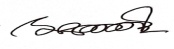 উপজেলা মৎস্য কর্মকর্তা(অ:দা:)শৈলকুপা, ঝিনাইদহ৭. কার্যক্রমঃ [২.১] মৎস্যচাষ প্রযুক্তি সম্প্রসারণসূচকঃ [২.১.২] আয়োজিত মাঠ দিবস/মত বিনিময় সভা/সচেতনতামূলক সভা/ পরামর্শ দিবস (সংখ্যা)                                 উপজেলা মৎস্য কর্মকর্তা(অ:দা:)                                    শৈলকুপা, ঝিনাইদহসূচকঃ [২.১.৩] আয়োজিত মৎস্য মেলা/ ঊদ্ভাবনী মেলা/ মৎস্যচাষি র‌্যালি (সংখ্যা)উপজেলা মৎস্য কর্মকর্তা(অ:দা:)শৈলকুপা, ঝিনাইদহ১১. কার্যক্রমঃ [২.৬] মৎস্যখাদ্য ও মৎস্যখাদ্য উপকরণ ব্যবস্থাপনাসূচকঃ [২.৬.১] প্রদানকৃত/ নবায়নকৃত মৎস্যখাদ্য সংক্রান্ত লাইসেন্স (সংখ্য১৩. কার্যক্রমঃ [২.৮] হ্যাচারি/মৎস্যবীজ খামারে মানসম্পন্ন মাছের রেণু উৎপাদনসূচকঃ [২.৮.১] উৎপাদিত রেণুর পরিমাণ (মে.টন)*তেলাপিয়া মাছের পোনা উৎপাদনের তথ্যাদি আলাদাভাবে সংরক্ষণ করতে হবে।                                                                                                                                                                                                                                          উপজেলা মৎস্য কর্মকর্তা(অ:দা:)শৈলকুপা, ঝিনাইদহঅর্থবছরঃ ২০২২-২৩                                                                         প্রতিবেদনাধীন মাসের নামঃ জানুয়ারী-মার্চ, ২০২৩                                                                 বার্ষিক লক্ষ্যমাত্রাঃ ০১ টিঅর্থবছরঃ ২০২২-২৩                                                                         প্রতিবেদনাধীন মাসের নামঃ জানুয়ারী-মার্চ, ২০২৩                                                                 বার্ষিক লক্ষ্যমাত্রাঃ ০১ টিঅর্থবছরঃ ২০২২-২৩                                                                         প্রতিবেদনাধীন মাসের নামঃ জানুয়ারী-মার্চ, ২০২৩                                                                 বার্ষিক লক্ষ্যমাত্রাঃ ০১ টিঅর্থবছরঃ ২০২২-২৩                                                                         প্রতিবেদনাধীন মাসের নামঃ জানুয়ারী-মার্চ, ২০২৩                                                                 বার্ষিক লক্ষ্যমাত্রাঃ ০১ টিঅর্থবছরঃ ২০২২-২৩                                                                         প্রতিবেদনাধীন মাসের নামঃ জানুয়ারী-মার্চ, ২০২৩                                                                 বার্ষিক লক্ষ্যমাত্রাঃ ০১ টিঅর্থবছরঃ ২০২২-২৩                                                                         প্রতিবেদনাধীন মাসের নামঃ জানুয়ারী-মার্চ, ২০২৩                                                                 বার্ষিক লক্ষ্যমাত্রাঃ ০১ টিঅর্থবছরঃ ২০২২-২৩                                                                         প্রতিবেদনাধীন মাসের নামঃ জানুয়ারী-মার্চ, ২০২৩                                                                 বার্ষিক লক্ষ্যমাত্রাঃ ০১ টিঅর্থবছরঃ ২০২২-২৩                                                                         প্রতিবেদনাধীন মাসের নামঃ জানুয়ারী-মার্চ, ২০২৩                                                                 বার্ষিক লক্ষ্যমাত্রাঃ ০১ টিজেলাঃ   ঝিনাইদহ                                                                             বিভাগঃ খুলনাজেলাঃ   ঝিনাইদহ                                                                             বিভাগঃ খুলনাজেলাঃ   ঝিনাইদহ                                                                             বিভাগঃ খুলনাজেলাঃ   ঝিনাইদহ                                                                             বিভাগঃ খুলনাজেলাঃ   ঝিনাইদহ                                                                             বিভাগঃ খুলনাজেলাঃ   ঝিনাইদহ                                                                             বিভাগঃ খুলনাজেলাঃ   ঝিনাইদহ                                                                             বিভাগঃ খুলনাজেলাঃ   ঝিনাইদহ                                                                             বিভাগঃ খুলনাক্রমিকনংসচেতনতামূলক/ উদ্বুদ্ধকরণ সভারবিষয়আয়োজিত সচেতনতামূলক/ উদ্বুদ্ধকরণ সভার তারিখআয়োজিত সচেতনতামূলক /উদ্বুদ্ধকরণ সভারস্থানের নাম ও ঠিকানাসভায় উপস্থিতির সংখ্যা(জন)সভায় উপস্থিতির সংখ্যা(জন)অর্থের উৎস(রাজস্ব/ প্রকল্প/ অন্যান্য)মন্তব্য ও অনুস্বাক্ষরক্রমিকনংসচেতনতামূলক/ উদ্বুদ্ধকরণ সভারবিষয়আয়োজিত সচেতনতামূলক/ উদ্বুদ্ধকরণ সভার তারিখআয়োজিত সচেতনতামূলক /উদ্বুদ্ধকরণ সভারস্থানের নাম ও ঠিকানামোটমহিলাঅর্থের উৎস(রাজস্ব/ প্রকল্প/ অন্যান্য)মন্তব্য ও অনুস্বাক্ষর১২৩৪৫৬৭৮জানুয়ারীর/২৩ এর পূর্বে ১টি সভা অর্জিত হয়েছেপ্রতিবেদনাধীন মাসে অর্জনপ্রতিবেদনাধীন মাসে অর্জন‍প্রতিবেদনাধীন মাসের পূর্ববর্তী মাস পর্যন্ত মোট অর্জন‍প্রতিবেদনাধীন মাসের পূর্ববর্তী মাস পর্যন্ত মোট অর্জনমোট ক্রমপুঞ্জিত অর্জনমোট ক্রমপুঞ্জিত অর্জনঅর্থবছরঃ  ২০২২-২৩                                                                       প্রতিবেদনাধীন মাসের নামঃ   জানুয়ারী-মার্চ, ২০২৩                                                              বার্ষিক লক্ষ্যমাত্রাঃ ২টিঅর্থবছরঃ  ২০২২-২৩                                                                       প্রতিবেদনাধীন মাসের নামঃ   জানুয়ারী-মার্চ, ২০২৩                                                              বার্ষিক লক্ষ্যমাত্রাঃ ২টিঅর্থবছরঃ  ২০২২-২৩                                                                       প্রতিবেদনাধীন মাসের নামঃ   জানুয়ারী-মার্চ, ২০২৩                                                              বার্ষিক লক্ষ্যমাত্রাঃ ২টিঅর্থবছরঃ  ২০২২-২৩                                                                       প্রতিবেদনাধীন মাসের নামঃ   জানুয়ারী-মার্চ, ২০২৩                                                              বার্ষিক লক্ষ্যমাত্রাঃ ২টিঅর্থবছরঃ  ২০২২-২৩                                                                       প্রতিবেদনাধীন মাসের নামঃ   জানুয়ারী-মার্চ, ২০২৩                                                              বার্ষিক লক্ষ্যমাত্রাঃ ২টিঅর্থবছরঃ  ২০২২-২৩                                                                       প্রতিবেদনাধীন মাসের নামঃ   জানুয়ারী-মার্চ, ২০২৩                                                              বার্ষিক লক্ষ্যমাত্রাঃ ২টিঅর্থবছরঃ  ২০২২-২৩                                                                       প্রতিবেদনাধীন মাসের নামঃ   জানুয়ারী-মার্চ, ২০২৩                                                              বার্ষিক লক্ষ্যমাত্রাঃ ২টিঅর্থবছরঃ  ২০২২-২৩                                                                       প্রতিবেদনাধীন মাসের নামঃ   জানুয়ারী-মার্চ, ২০২৩                                                              বার্ষিক লক্ষ্যমাত্রাঃ ২টিঅর্থবছরঃ  ২০২২-২৩                                                                       প্রতিবেদনাধীন মাসের নামঃ   জানুয়ারী-মার্চ, ২০২৩                                                              বার্ষিক লক্ষ্যমাত্রাঃ ২টিঅর্থবছরঃ  ২০২২-২৩                                                                       প্রতিবেদনাধীন মাসের নামঃ   জানুয়ারী-মার্চ, ২০২৩                                                              বার্ষিক লক্ষ্যমাত্রাঃ ২টিঅর্থবছরঃ  ২০২২-২৩                                                                       প্রতিবেদনাধীন মাসের নামঃ   জানুয়ারী-মার্চ, ২০২৩                                                              বার্ষিক লক্ষ্যমাত্রাঃ ২টিঅর্থবছরঃ  ২০২২-২৩                                                                       প্রতিবেদনাধীন মাসের নামঃ   জানুয়ারী-মার্চ, ২০২৩                                                              বার্ষিক লক্ষ্যমাত্রাঃ ২টি জেলাঃ ঝিনাইদহ                                                                          বিভাগঃ খুলনা জেলাঃ ঝিনাইদহ                                                                          বিভাগঃ খুলনা জেলাঃ ঝিনাইদহ                                                                          বিভাগঃ খুলনা জেলাঃ ঝিনাইদহ                                                                          বিভাগঃ খুলনা জেলাঃ ঝিনাইদহ                                                                          বিভাগঃ খুলনা জেলাঃ ঝিনাইদহ                                                                          বিভাগঃ খুলনা জেলাঃ ঝিনাইদহ                                                                          বিভাগঃ খুলনা জেলাঃ ঝিনাইদহ                                                                          বিভাগঃ খুলনা জেলাঃ ঝিনাইদহ                                                                          বিভাগঃ খুলনা জেলাঃ ঝিনাইদহ                                                                          বিভাগঃ খুলনা জেলাঃ ঝিনাইদহ                                                                          বিভাগঃ খুলনা জেলাঃ ঝিনাইদহ                                                                          বিভাগঃ খুলনাক্রনংআয়োজিত মাঠ দিবস/মতবিনিময় সভা/ সচেতনতামূলক সভা/ পরামর্শ দিবসের বিষয়আয়োজিত দিবস/ সভার তারিখআয়োজিত দিবস/সভার স্থানের নাম ও ঠিকানাআয়োজিত দিবস/সভায় উপস্থিত সদস্য (জন)আয়োজিত সংখ্যা (টি)আয়োজিত সংখ্যা (টি)আয়োজিত সংখ্যা (টি)আয়োজিত সংখ্যা (টি)আয়োজিত সংখ্যা (টি)অর্থের উৎস(রাজস্ব/প্রকল্প/অন্যান্য)মন্তব্য ও অনুস্বাক্ষরক্রনংআয়োজিত মাঠ দিবস/মতবিনিময় সভা/ সচেতনতামূলক সভা/ পরামর্শ দিবসের বিষয়আয়োজিত দিবস/ সভার তারিখআয়োজিত দিবস/সভার স্থানের নাম ও ঠিকানাআয়োজিত দিবস/সভায় উপস্থিত সদস্য (জন)মাঠ দিবসমত বিনিময় সভাসচেতনতামূলক সভাপরামর্শ দিবসমোটঅর্থের উৎস(রাজস্ব/প্রকল্প/অন্যান্য)মন্তব্য ও অনুস্বাক্ষর১২৩৪৫৬৭৮৯১০১১১২জানুয়ারীর/২৩ এর পূর্বে ১টি সভা অর্জিত হয়েছেপ্রতিবেদনাধীন মাসে অর্জনপ্রতিবেদনাধীন মাসে অর্জন‍প্রতিবেদনাধীন মাসের পূর্ববর্তী মাস পর্যন্ত মোট অর্জন‍প্রতিবেদনাধীন মাসের পূর্ববর্তী মাস পর্যন্ত মোট অর্জনমোট ক্রমপুঞ্জিত অর্জনমোট ক্রমপুঞ্জিত অর্জনঅর্থবছরঃ  ২০২২-২৩                                                                       প্রতিবেদনাধীন মাসের নামঃ জানুয়ারী-মার্চ, ২০২৩                                                                বার্ষিক লক্ষ্যমাত্রাঃ ১ টিঅর্থবছরঃ  ২০২২-২৩                                                                       প্রতিবেদনাধীন মাসের নামঃ জানুয়ারী-মার্চ, ২০২৩                                                                বার্ষিক লক্ষ্যমাত্রাঃ ১ টিঅর্থবছরঃ  ২০২২-২৩                                                                       প্রতিবেদনাধীন মাসের নামঃ জানুয়ারী-মার্চ, ২০২৩                                                                বার্ষিক লক্ষ্যমাত্রাঃ ১ টিঅর্থবছরঃ  ২০২২-২৩                                                                       প্রতিবেদনাধীন মাসের নামঃ জানুয়ারী-মার্চ, ২০২৩                                                                বার্ষিক লক্ষ্যমাত্রাঃ ১ টিঅর্থবছরঃ  ২০২২-২৩                                                                       প্রতিবেদনাধীন মাসের নামঃ জানুয়ারী-মার্চ, ২০২৩                                                                বার্ষিক লক্ষ্যমাত্রাঃ ১ টিঅর্থবছরঃ  ২০২২-২৩                                                                       প্রতিবেদনাধীন মাসের নামঃ জানুয়ারী-মার্চ, ২০২৩                                                                বার্ষিক লক্ষ্যমাত্রাঃ ১ টিঅর্থবছরঃ  ২০২২-২৩                                                                       প্রতিবেদনাধীন মাসের নামঃ জানুয়ারী-মার্চ, ২০২৩                                                                বার্ষিক লক্ষ্যমাত্রাঃ ১ টিঅর্থবছরঃ  ২০২২-২৩                                                                       প্রতিবেদনাধীন মাসের নামঃ জানুয়ারী-মার্চ, ২০২৩                                                                বার্ষিক লক্ষ্যমাত্রাঃ ১ টিঅর্থবছরঃ  ২০২২-২৩                                                                       প্রতিবেদনাধীন মাসের নামঃ জানুয়ারী-মার্চ, ২০২৩                                                                বার্ষিক লক্ষ্যমাত্রাঃ ১ টিঅর্থবছরঃ  ২০২২-২৩                                                                       প্রতিবেদনাধীন মাসের নামঃ জানুয়ারী-মার্চ, ২০২৩                                                                বার্ষিক লক্ষ্যমাত্রাঃ ১ টিঅর্থবছরঃ  ২০২২-২৩                                                                       প্রতিবেদনাধীন মাসের নামঃ জানুয়ারী-মার্চ, ২০২৩                                                                বার্ষিক লক্ষ্যমাত্রাঃ ১ টিঅর্থবছরঃ  ২০২২-২৩                                                                       প্রতিবেদনাধীন মাসের নামঃ জানুয়ারী-মার্চ, ২০২৩                                                                বার্ষিক লক্ষ্যমাত্রাঃ ১ টিজেলাঃ   ঝিনাইদহ                                                                             বিভাগঃ খুলনাজেলাঃ   ঝিনাইদহ                                                                             বিভাগঃ খুলনাজেলাঃ   ঝিনাইদহ                                                                             বিভাগঃ খুলনাজেলাঃ   ঝিনাইদহ                                                                             বিভাগঃ খুলনাজেলাঃ   ঝিনাইদহ                                                                             বিভাগঃ খুলনাজেলাঃ   ঝিনাইদহ                                                                             বিভাগঃ খুলনাজেলাঃ   ঝিনাইদহ                                                                             বিভাগঃ খুলনাজেলাঃ   ঝিনাইদহ                                                                             বিভাগঃ খুলনাজেলাঃ   ঝিনাইদহ                                                                             বিভাগঃ খুলনাজেলাঃ   ঝিনাইদহ                                                                             বিভাগঃ খুলনাজেলাঃ   ঝিনাইদহ                                                                             বিভাগঃ খুলনাজেলাঃ   ঝিনাইদহ                                                                             বিভাগঃ খুলনাক্র নংমৎস্য মেলা/ ঊদ্ভাবনী মেলা/ মৎস্যচাষি র‌্যালির বিষয়মৎস্য মেলা/ ঊদ্ভাবনী মেলা/ র‌্যালির তারিখমৎস্য মেলা/ ঊদ্ভাবনী মেলা/ মৎস্যচাষি র‌্যালি আয়োজনেরস্থানের নাম ও ঠিকানাআয়োজিত র‌্যালি/মেলায় মোট পরির্দশন/উপস্থিতির সদস্য (জন)আয়োজিত সংখ্যা (টি)আয়োজিত সংখ্যা (টি)আয়োজিত সংখ্যা (টি)আয়োজিত সংখ্যা (টি)আয়োজিত সংখ্যা (টি)অর্থের উৎস(রাজস্ব/প্রকল্প/অন্যান্য)মন্তব্য ও অনুস্বাক্ষরক্র নংমৎস্য মেলা/ ঊদ্ভাবনী মেলা/ মৎস্যচাষি র‌্যালির বিষয়মৎস্য মেলা/ ঊদ্ভাবনী মেলা/ র‌্যালির তারিখমৎস্য মেলা/ ঊদ্ভাবনী মেলা/ মৎস্যচাষি র‌্যালি আয়োজনেরস্থানের নাম ও ঠিকানাআয়োজিত র‌্যালি/মেলায় মোট পরির্দশন/উপস্থিতির সদস্য (জন)মৎস্য মেলাঊদ্ভাবনী মেলামৎস্যচাষি র‌্যালিঅন্যান্যমোটঅর্থের উৎস(রাজস্ব/প্রকল্প/অন্যান্য)মন্তব্য ও অনুস্বাক্ষর১২৩৪৫৬৭৮৯১০১১১২জানুয়ারীর/২৩ এর পূর্বে ১টি মৎস্য র‌্যালি অর্জিত হয়েছেপ্রতিবেদনাধীন মাসে অর্জনপ্রতিবেদনাধীন মাসে অর্জনপ্রতিবেদনাধীন মাসে অর্জন‍প্রতিবেদনাধীন মাসের পূর্ববর্তী মাস পর্যন্ত মোট অর্জন‍প্রতিবেদনাধীন মাসের পূর্ববর্তী মাস পর্যন্ত মোট অর্জন‍প্রতিবেদনাধীন মাসের পূর্ববর্তী মাস পর্যন্ত মোট অর্জনমোট ক্রমপুঞ্জিত অর্জনমোট ক্রমপুঞ্জিত অর্জনমোট ক্রমপুঞ্জিত অর্জনঅর্থবছরঃ ২০২২-২৩                                                                        প্রতিবেদনাধীন মাসের নামঃ  জানুয়ারী-মার্চ, ২০২৩                                                              বার্ষিক লক্ষ্যমাত্রাঃ ১ টিঅর্থবছরঃ ২০২২-২৩                                                                        প্রতিবেদনাধীন মাসের নামঃ  জানুয়ারী-মার্চ, ২০২৩                                                              বার্ষিক লক্ষ্যমাত্রাঃ ১ টিঅর্থবছরঃ ২০২২-২৩                                                                        প্রতিবেদনাধীন মাসের নামঃ  জানুয়ারী-মার্চ, ২০২৩                                                              বার্ষিক লক্ষ্যমাত্রাঃ ১ টিঅর্থবছরঃ ২০২২-২৩                                                                        প্রতিবেদনাধীন মাসের নামঃ  জানুয়ারী-মার্চ, ২০২৩                                                              বার্ষিক লক্ষ্যমাত্রাঃ ১ টিঅর্থবছরঃ ২০২২-২৩                                                                        প্রতিবেদনাধীন মাসের নামঃ  জানুয়ারী-মার্চ, ২০২৩                                                              বার্ষিক লক্ষ্যমাত্রাঃ ১ টিঅর্থবছরঃ ২০২২-২৩                                                                        প্রতিবেদনাধীন মাসের নামঃ  জানুয়ারী-মার্চ, ২০২৩                                                              বার্ষিক লক্ষ্যমাত্রাঃ ১ টিঅর্থবছরঃ ২০২২-২৩                                                                        প্রতিবেদনাধীন মাসের নামঃ  জানুয়ারী-মার্চ, ২০২৩                                                              বার্ষিক লক্ষ্যমাত্রাঃ ১ টিঅর্থবছরঃ ২০২২-২৩                                                                        প্রতিবেদনাধীন মাসের নামঃ  জানুয়ারী-মার্চ, ২০২৩                                                              বার্ষিক লক্ষ্যমাত্রাঃ ১ টিঅর্থবছরঃ ২০২২-২৩                                                                        প্রতিবেদনাধীন মাসের নামঃ  জানুয়ারী-মার্চ, ২০২৩                                                              বার্ষিক লক্ষ্যমাত্রাঃ ১ টিঅর্থবছরঃ ২০২২-২৩                                                                        প্রতিবেদনাধীন মাসের নামঃ  জানুয়ারী-মার্চ, ২০২৩                                                              বার্ষিক লক্ষ্যমাত্রাঃ ১ টিঅর্থবছরঃ ২০২২-২৩                                                                        প্রতিবেদনাধীন মাসের নামঃ  জানুয়ারী-মার্চ, ২০২৩                                                              বার্ষিক লক্ষ্যমাত্রাঃ ১ টিঅর্থবছরঃ ২০২২-২৩                                                                        প্রতিবেদনাধীন মাসের নামঃ  জানুয়ারী-মার্চ, ২০২৩                                                              বার্ষিক লক্ষ্যমাত্রাঃ ১ টিঅর্থবছরঃ ২০২২-২৩                                                                        প্রতিবেদনাধীন মাসের নামঃ  জানুয়ারী-মার্চ, ২০২৩                                                              বার্ষিক লক্ষ্যমাত্রাঃ ১ টিঅর্থবছরঃ ২০২২-২৩                                                                        প্রতিবেদনাধীন মাসের নামঃ  জানুয়ারী-মার্চ, ২০২৩                                                              বার্ষিক লক্ষ্যমাত্রাঃ ১ টিঅর্থবছরঃ ২০২২-২৩                                                                        প্রতিবেদনাধীন মাসের নামঃ  জানুয়ারী-মার্চ, ২০২৩                                                              বার্ষিক লক্ষ্যমাত্রাঃ ১ টিঅর্থবছরঃ ২০২২-২৩                                                                        প্রতিবেদনাধীন মাসের নামঃ  জানুয়ারী-মার্চ, ২০২৩                                                              বার্ষিক লক্ষ্যমাত্রাঃ ১ টিঅর্থবছরঃ ২০২২-২৩                                                                        প্রতিবেদনাধীন মাসের নামঃ  জানুয়ারী-মার্চ, ২০২৩                                                              বার্ষিক লক্ষ্যমাত্রাঃ ১ টি জেলাঃ  ঝিনাইদহ                                                                            বিভাগঃ খুলনা জেলাঃ  ঝিনাইদহ                                                                            বিভাগঃ খুলনা জেলাঃ  ঝিনাইদহ                                                                            বিভাগঃ খুলনা জেলাঃ  ঝিনাইদহ                                                                            বিভাগঃ খুলনা জেলাঃ  ঝিনাইদহ                                                                            বিভাগঃ খুলনা জেলাঃ  ঝিনাইদহ                                                                            বিভাগঃ খুলনা জেলাঃ  ঝিনাইদহ                                                                            বিভাগঃ খুলনা জেলাঃ  ঝিনাইদহ                                                                            বিভাগঃ খুলনা জেলাঃ  ঝিনাইদহ                                                                            বিভাগঃ খুলনা জেলাঃ  ঝিনাইদহ                                                                            বিভাগঃ খুলনা জেলাঃ  ঝিনাইদহ                                                                            বিভাগঃ খুলনা জেলাঃ  ঝিনাইদহ                                                                            বিভাগঃ খুলনা জেলাঃ  ঝিনাইদহ                                                                            বিভাগঃ খুলনা জেলাঃ  ঝিনাইদহ                                                                            বিভাগঃ খুলনা জেলাঃ  ঝিনাইদহ                                                                            বিভাগঃ খুলনা জেলাঃ  ঝিনাইদহ                                                                            বিভাগঃ খুলনা জেলাঃ  ঝিনাইদহ                                                                            বিভাগঃ খুলনাক্র নংমৎস্যখাদ্য বা মৎস্যখাদ্য উপকরণ উৎপাদন/ আমদানি-রপ্তানি/ বিক্রয় ব্যক্তি-প্রতিষ্ঠানের নাম ও ঠিকানামোবাইল নম্বরমৎস্যখাদ্য বা মৎস্যখাদ্য উপকরণ  উৎপাদন কারখানা (ক্যাটাগরি-১) সংখ্যা (টি)মৎস্যখাদ্য বা মৎস্যখাদ্য উপকরণ  উৎপাদন কারখানা (ক্যাটাগরি-১) সংখ্যা (টি)মৎস্যখাদ্য বা মৎস্যখাদ্য উপকরণ  উৎপাদন কারখানা (ক্যাটাগরি-১) সংখ্যা (টি)মৎস্যখাদ্য বা মৎস্যখাদ্য উপকরণ  আমদানিকারক বা রপ্তানিকারক (ক্যাটাগরি-২) সংখ্যা (টি)মৎস্যখাদ্য বা মৎস্যখাদ্য উপকরণ  আমদানিকারক বা রপ্তানিকারক (ক্যাটাগরি-২) সংখ্যা (টি)মৎস্যখাদ্য বা মৎস্যখাদ্য উপকরণ বিক্রয়কারী (পাইকারী ও খুচরা) (ক্যাটাগরি-৩ক ও ৩খ) সংখ্যা (টি)মৎস্যখাদ্য বা মৎস্যখাদ্য উপকরণ বিক্রয়কারী (পাইকারী ও খুচরা) (ক্যাটাগরি-৩ক ও ৩খ) সংখ্যা (টি)মৎস্যখাদ্য বা মৎস্যখাদ্য উপকরণ বিক্রয়কারী (পাইকারী ও খুচরা) (ক্যাটাগরি-৩ক ও ৩খ) সংখ্যা (টি)মৎস্যখাদ্য বা মৎস্যখাদ্য উপকরণ বিক্রয়কারী (পাইকারী ও খুচরা) (ক্যাটাগরি-৩ক ও ৩খ) সংখ্যা (টি)লাইসেন্স নম্বর (ক্যাটাগরির নামসহ)মোট লাইসেন্স প্রদান/ নবায়ন সংখ্যা (টি)মোট লাইসেন্স প্রদান/ নবায়ন সংখ্যা (টি)মোট লাইসেন্স প্রদান/ নবায়ন সংখ্যা (টি)ক্র নংমৎস্যখাদ্য বা মৎস্যখাদ্য উপকরণ উৎপাদন/ আমদানি-রপ্তানি/ বিক্রয় ব্যক্তি-প্রতিষ্ঠানের নাম ও ঠিকানামোবাইল নম্বরমৎস্যখাদ্য বা মৎস্যখাদ্য উপকরণ  উৎপাদন কারখানা (ক্যাটাগরি-১) সংখ্যা (টি)মৎস্যখাদ্য বা মৎস্যখাদ্য উপকরণ  উৎপাদন কারখানা (ক্যাটাগরি-১) সংখ্যা (টি)মৎস্যখাদ্য বা মৎস্যখাদ্য উপকরণ  উৎপাদন কারখানা (ক্যাটাগরি-১) সংখ্যা (টি)মৎস্যখাদ্য বা মৎস্যখাদ্য উপকরণ  আমদানিকারক বা রপ্তানিকারক (ক্যাটাগরি-২) সংখ্যা (টি)মৎস্যখাদ্য বা মৎস্যখাদ্য উপকরণ  আমদানিকারক বা রপ্তানিকারক (ক্যাটাগরি-২) সংখ্যা (টি)(ক্যাটাগরি-৩ক)(ক্যাটাগরি-৩ক)(ক্যাটাগরি-৩খ)(ক্যাটাগরি-৩খ)লাইসেন্স নম্বর (ক্যাটাগরির নামসহ)মোট লাইসেন্স প্রদান/ নবায়ন সংখ্যা (টি)মোট লাইসেন্স প্রদান/ নবায়ন সংখ্যা (টি)মোট লাইসেন্স প্রদান/ নবায়ন সংখ্যা (টি)মন্তব্য ও অনুস্বাক্ষরক্র নংমৎস্যখাদ্য বা মৎস্যখাদ্য উপকরণ উৎপাদন/ আমদানি-রপ্তানি/ বিক্রয় ব্যক্তি-প্রতিষ্ঠানের নাম ও ঠিকানামোবাইল নম্বরলাইসেন্স প্রদাননবায়নলাইসেন্স প্রদানলাইসেন্স প্রদাননবায়নলাইসেন্স প্রদাননবায়নলাইসেন্স প্রদাননবায়নলাইসেন্স নম্বর (ক্যাটাগরির নামসহ)লাইসেন্স প্রদাননবায়নমোটমন্তব্য ও অনুস্বাক্ষর১২৩৪৫৬৬৭৮৯১০১১১২১৩১৪১৫১৬১এ, বি,এম মশিউল ইসলাম, হাটফাজিলপুর, শৈলকুপা, ঝিনাইদহ০১৭১৮-৮৫০৫৮৫------০১ টিমৎস্য খাদ্য-৪০, ক্যটাগরি ০৩(ক)-০১০১প্রতিবেদনাধীন মাসে অর্জনপ্রতিবেদনাধীন মাসে অর্জনপ্রতিবেদনাধীন মাসে অর্জন‍প্রতিবেদনাধীন মাসের পূর্ববর্তী মাস পর্যন্ত মোট অর্জন‍প্রতিবেদনাধীন মাসের পূর্ববর্তী মাস পর্যন্ত মোট অর্জন‍প্রতিবেদনাধীন মাসের পূর্ববর্তী মাস পর্যন্ত মোট অর্জনমোট ক্রমপুঞ্জিত অর্জনমোট ক্রমপুঞ্জিত অর্জনমোট ক্রমপুঞ্জিত অর্জনঅর্থবছরঃ ২০২২-২৩                                                                        প্রতিবেদনাধীন মাসের নামঃ   জানুয়ারী-মার্চ, ২০২৩                                                              বার্ষিক লক্ষ্যমাত্রাঃ ০.০২০ মে:টন:অর্থবছরঃ ২০২২-২৩                                                                        প্রতিবেদনাধীন মাসের নামঃ   জানুয়ারী-মার্চ, ২০২৩                                                              বার্ষিক লক্ষ্যমাত্রাঃ ০.০২০ মে:টন:অর্থবছরঃ ২০২২-২৩                                                                        প্রতিবেদনাধীন মাসের নামঃ   জানুয়ারী-মার্চ, ২০২৩                                                              বার্ষিক লক্ষ্যমাত্রাঃ ০.০২০ মে:টন:অর্থবছরঃ ২০২২-২৩                                                                        প্রতিবেদনাধীন মাসের নামঃ   জানুয়ারী-মার্চ, ২০২৩                                                              বার্ষিক লক্ষ্যমাত্রাঃ ০.০২০ মে:টন:অর্থবছরঃ ২০২২-২৩                                                                        প্রতিবেদনাধীন মাসের নামঃ   জানুয়ারী-মার্চ, ২০২৩                                                              বার্ষিক লক্ষ্যমাত্রাঃ ০.০২০ মে:টন:অর্থবছরঃ ২০২২-২৩                                                                        প্রতিবেদনাধীন মাসের নামঃ   জানুয়ারী-মার্চ, ২০২৩                                                              বার্ষিক লক্ষ্যমাত্রাঃ ০.০২০ মে:টন:অর্থবছরঃ ২০২২-২৩                                                                        প্রতিবেদনাধীন মাসের নামঃ   জানুয়ারী-মার্চ, ২০২৩                                                              বার্ষিক লক্ষ্যমাত্রাঃ ০.০২০ মে:টন:অর্থবছরঃ ২০২২-২৩                                                                        প্রতিবেদনাধীন মাসের নামঃ   জানুয়ারী-মার্চ, ২০২৩                                                              বার্ষিক লক্ষ্যমাত্রাঃ ০.০২০ মে:টন:অর্থবছরঃ ২০২২-২৩                                                                        প্রতিবেদনাধীন মাসের নামঃ   জানুয়ারী-মার্চ, ২০২৩                                                              বার্ষিক লক্ষ্যমাত্রাঃ ০.০২০ মে:টন:অর্থবছরঃ ২০২২-২৩                                                                        প্রতিবেদনাধীন মাসের নামঃ   জানুয়ারী-মার্চ, ২০২৩                                                              বার্ষিক লক্ষ্যমাত্রাঃ ০.০২০ মে:টন:অর্থবছরঃ ২০২২-২৩                                                                        প্রতিবেদনাধীন মাসের নামঃ   জানুয়ারী-মার্চ, ২০২৩                                                              বার্ষিক লক্ষ্যমাত্রাঃ ০.০২০ মে:টন:অর্থবছরঃ ২০২২-২৩                                                                        প্রতিবেদনাধীন মাসের নামঃ   জানুয়ারী-মার্চ, ২০২৩                                                              বার্ষিক লক্ষ্যমাত্রাঃ ০.০২০ মে:টন:অর্থবছরঃ ২০২২-২৩                                                                        প্রতিবেদনাধীন মাসের নামঃ   জানুয়ারী-মার্চ, ২০২৩                                                              বার্ষিক লক্ষ্যমাত্রাঃ ০.০২০ মে:টন:অর্থবছরঃ ২০২২-২৩                                                                        প্রতিবেদনাধীন মাসের নামঃ   জানুয়ারী-মার্চ, ২০২৩                                                              বার্ষিক লক্ষ্যমাত্রাঃ ০.০২০ মে:টন:অর্থবছরঃ ২০২২-২৩                                                                        প্রতিবেদনাধীন মাসের নামঃ   জানুয়ারী-মার্চ, ২০২৩                                                              বার্ষিক লক্ষ্যমাত্রাঃ ০.০২০ মে:টন:অর্থবছরঃ ২০২২-২৩                                                                        প্রতিবেদনাধীন মাসের নামঃ   জানুয়ারী-মার্চ, ২০২৩                                                              বার্ষিক লক্ষ্যমাত্রাঃ ০.০২০ মে:টন:অর্থবছরঃ ২০২২-২৩                                                                        প্রতিবেদনাধীন মাসের নামঃ   জানুয়ারী-মার্চ, ২০২৩                                                              বার্ষিক লক্ষ্যমাত্রাঃ ০.০২০ মে:টন:অর্থবছরঃ ২০২২-২৩                                                                        প্রতিবেদনাধীন মাসের নামঃ   জানুয়ারী-মার্চ, ২০২৩                                                              বার্ষিক লক্ষ্যমাত্রাঃ ০.০২০ মে:টন:অর্থবছরঃ ২০২২-২৩                                                                        প্রতিবেদনাধীন মাসের নামঃ   জানুয়ারী-মার্চ, ২০২৩                                                              বার্ষিক লক্ষ্যমাত্রাঃ ০.০২০ মে:টন:অর্থবছরঃ ২০২২-২৩                                                                        প্রতিবেদনাধীন মাসের নামঃ   জানুয়ারী-মার্চ, ২০২৩                                                              বার্ষিক লক্ষ্যমাত্রাঃ ০.০২০ মে:টন:অর্থবছরঃ ২০২২-২৩                                                                        প্রতিবেদনাধীন মাসের নামঃ   জানুয়ারী-মার্চ, ২০২৩                                                              বার্ষিক লক্ষ্যমাত্রাঃ ০.০২০ মে:টন:জেলাঃ  ঝিনাইদহ                                                                            বিভাগঃ খুলনাজেলাঃ  ঝিনাইদহ                                                                            বিভাগঃ খুলনাজেলাঃ  ঝিনাইদহ                                                                            বিভাগঃ খুলনাজেলাঃ  ঝিনাইদহ                                                                            বিভাগঃ খুলনাজেলাঃ  ঝিনাইদহ                                                                            বিভাগঃ খুলনাজেলাঃ  ঝিনাইদহ                                                                            বিভাগঃ খুলনাজেলাঃ  ঝিনাইদহ                                                                            বিভাগঃ খুলনাজেলাঃ  ঝিনাইদহ                                                                            বিভাগঃ খুলনাজেলাঃ  ঝিনাইদহ                                                                            বিভাগঃ খুলনাজেলাঃ  ঝিনাইদহ                                                                            বিভাগঃ খুলনাজেলাঃ  ঝিনাইদহ                                                                            বিভাগঃ খুলনাজেলাঃ  ঝিনাইদহ                                                                            বিভাগঃ খুলনাজেলাঃ  ঝিনাইদহ                                                                            বিভাগঃ খুলনাজেলাঃ  ঝিনাইদহ                                                                            বিভাগঃ খুলনাজেলাঃ  ঝিনাইদহ                                                                            বিভাগঃ খুলনাজেলাঃ  ঝিনাইদহ                                                                            বিভাগঃ খুলনাজেলাঃ  ঝিনাইদহ                                                                            বিভাগঃ খুলনাজেলাঃ  ঝিনাইদহ                                                                            বিভাগঃ খুলনাজেলাঃ  ঝিনাইদহ                                                                            বিভাগঃ খুলনাজেলাঃ  ঝিনাইদহ                                                                            বিভাগঃ খুলনাজেলাঃ  ঝিনাইদহ                                                                            বিভাগঃ খুলনাক্রমিকনংনংহ্যাচারি/ মৎস্যবীজ উৎপাদন খামারের নাম ও ঠিকানা এবং স্বত্তাধিকারীর নাম ও মোবাইল (বেসরকারি ক্ষেত্রে)হ্যাচারি/ খামারের মালিকানার ধরন (সরকারি/ বেসরকারি)হ্যাচারি/ মৎস্যবীজ উৎপাদন খামারে জনবলের সংখ্যা (জন)হ্যাচারি/ মৎস্যবীজ উৎপাদন খামারে জনবলের সংখ্যা (জন)হ্যাচারি/ মৎস্যবীজ উৎপাদন খামারে জনবলের সংখ্যা (জন)হ্যাচারি/ মৎস্যবীজ উৎপাদন খামারে জনবলের সংখ্যা (জন)বার্ষিক উৎপাদন ক্ষমতা (কেজি)প্রজাতিভিত্তিক উৎপাদিত রেণুর পরিমাণ (কেজি)প্রজাতিভিত্তিক উৎপাদিত রেণুর পরিমাণ (কেজি)প্রজাতিভিত্তিক উৎপাদিত রেণুর পরিমাণ (কেজি)প্রজাতিভিত্তিক উৎপাদিত রেণুর পরিমাণ (কেজি)প্রজাতিভিত্তিক উৎপাদিত রেণুর পরিমাণ (কেজি)প্রজাতিভিত্তিক উৎপাদিত রেণুর পরিমাণ (কেজি)প্রজাতিভিত্তিক উৎপাদিত রেণুর পরিমাণ (কেজি)প্রজাতিভিত্তিক উৎপাদিত রেণুর পরিমাণ (কেজি)প্রজাতিভিত্তিক উৎপাদিত রেণুর পরিমাণ (কেজি)প্রজাতিভিত্তিক উৎপাদিত রেণুর পরিমাণ (কেজি)অর্থের উৎস(সরকারি/ বেসরকারি/ অন্যান্য)মন্তব্য ও অনুস্বাক্ষরমন্তব্য ও অনুস্বাক্ষরক্রমিকনংনংহ্যাচারি/ মৎস্যবীজ উৎপাদন খামারের নাম ও ঠিকানা এবং স্বত্তাধিকারীর নাম ও মোবাইল (বেসরকারি ক্ষেত্রে)হ্যাচারি/ খামারের মালিকানার ধরন (সরকারি/ বেসরকারি)মৎস্য বিষয়ে ডিগ্রিপ্রাপ্তমৎস্য বিষয়ে প্রশিক্ষণপ্রাপ্তঅন্যান্যমোটবার্ষিক উৎপাদন ক্ষমতা (কেজি)রুই জাতীয়বিদেশী কার্পশিং-মাগুরপাঙ্গাসথাই সরপুটিবাটাকৈপাবদা-গুলশাঅন্যান্যমোটঅর্থের উৎস(সরকারি/ বেসরকারি/ অন্যান্য)মন্তব্য ও অনুস্বাক্ষরমন্তব্য ও অনুস্বাক্ষর১২৩৪৫৬৭৮৯১০১১১২১৩১৪১৫১৬১৭১৮১৯২০জানুয়ারীর/২৩ এর পূর্বে লক্ষ মাত্রা অর্জিত হয়েছেপ্রতিবেদনাধীন মাসে অর্জনপ্রতিবেদনাধীন মাসে অর্জন‍প্রতিবেদনাধীন মাসের পূর্ববর্তী মাস পর্যন্ত মোট অর্জন‍প্রতিবেদনাধীন মাসের পূর্ববর্তী মাস পর্যন্ত মোট অর্জনমোট ক্রমপুঞ্জিত অর্জনমোট ক্রমপুঞ্জিত অর্জন